Friday 26th MarchLO: To use commas in a list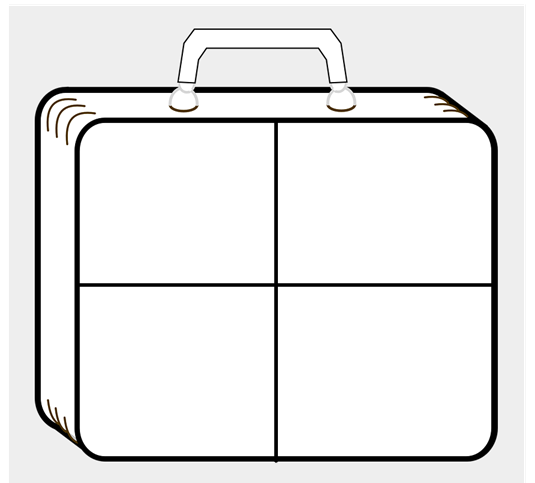 Friday 26th MarchLO: To use commas in a list